УРОК 24  Цель - познакомить обучающихся с алгоритмом составления технологических схем, с соблюдением  последовательности технологического процессаТехнологическая схема - это графическое изображение совокупности операций, составляющих технологический процесс.!!!!!!!!!!!!!!!!!!ТЕХНОЛОГИЧЕСКАЯ СХЕМА ПРИГОТОВЛЕНИЯ ПОЛУФАБРИКАТОВ ИЗ НЕРЫБНЫХ ПРОДУКТОВ МОРЯТЕХНОЛОГИЧЕСКАЯ КАРТА Биточки, котлеты из кальмаров и трескиТехнология приготовления: размороженное в холодной воде филе кальмара промывают, очищают, затем кладут в кипящую воду и варят в течение 5-7 минут. Вареное, охлажденное филе кальмара пропускают через мясорубку вместе с филе рыбным без кожи и костей, нарезанным на куски и хлебом пшеничным, предварительно размоченным в молоке. Затем добавляют продукт яичный жидкий пастеризованный, соль, все тщательно перемешивают. Из полученной массы формуют биточки или котлеты, панируют в сухарях и запекают с двух сторон в жарочном шкафу до готовности при температуре 220-250°С в течение 5-8 минут с каждой стороны.Температура подачи: 65±5°С.Срок реализации: не более 2-х часов с момента приготовления.Домашнее задание: составить технологическую схему приготовленияБиточки, котлеты из кальмаров и трески (по образцу)1. Полуфабрикат кальмаров 2.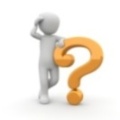 18 июня четверг18 июня четвергФ.и.о. обучающегося:Учебная дисциплина: МДК.1.1 Организация приготовления, подготовки к реализации и хранения кулинарных полуфабрикатовПрофессия:43.01.09  Повар, кондитерПреподаватель:Мировова Елена ЛеоновнаТема:Тема 1.3. Организация и техническое оснащение работ по обработке рыбы и нерыбного водного сырья, приготовлению полуфабрикатов из них.Тема урока47-48№ 11 Технологические схемы приготовления  полуфабрикатов быстрого приготовления из нерыбного водного сырья